ДАННЫЕ О Б УРОВНЕ ЖИЗНИ НАСЕЛЕНИЯОсновные показатели, характеризующие уровень жизни населения 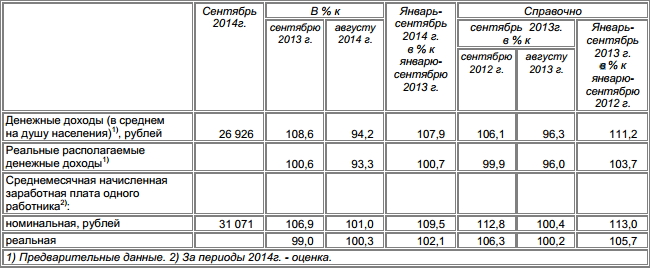 